Виды складок. Обработка складок.Цель. Научить обрабатывать складки (одностороннюю, встречную, бантовую), соблюдая технологическую последовательность обработки.Задачи: обучающая:повторитьумение моделировать различные фасоны юбок;учить учащихся последовательной обработки складок; обучение умению работать по инструкционно-технологическим картам; формирование умения ставить цель, делать выводы, оценивать работу по критериям;развивающая: развивать общие навыки работы с иголкой, ножницами, утюгом, на швейной машине; графическое мышление, самостоятельность, уверенность в своих силах;формирование у учащихся пространственного, логического мышления, творческого воображения, познавательного интереса;воспитывающая: воспитывать у учащихся потребность в знаниях, чувство ответственности за начатое дело, эстетический вкус, внимательность;формировать точность и аккуратность выполнения работы.Инструменты, оборудование, материалы: хлопчатобумажная ткань, иголка, нитки, портновский мел, ножницы, швейная машина, гладильная доска, утюг, шаблоны выкроек юбки, ИТК, цв.бумага; мультимедийный проектор.Наглядное пособие: задание «Моделирование юбки», ключ «Моделирование юбки», образцы поэтапной обработки односторонней складки; инструкционно-технологические карты “Обработка складок”.Тип урока. Комбинированный урок.Вид урока. Практическая работа.Ход урокаI. Организационный моментПроверка готовности учащихся к уроку.II. Проверка пройденного материла. Цель: контроль уровня усвоения материала по теме «Моделирование юбки». Инструктаж: вам предложено комплексное задание по теме «Моделирование юбки» - небольшой тест и практическое задание, аналогичное тому, что вы выполняли на прошлом уроке. Прочитайте. Вопросы? Время выполнения: 10-15 минут. СЛАЙД 1 (гиперссылка на ключ).ТЕСТ «Моделирование юбки»1. 	Юбки по конструкции бывают...прямые, клиньевые, диагональныеконические, расширенные, зауженныепрямые, клиньевые, конические2. 	По какой стороне фигуры снимаются мерки?по левойпо правойпо любой3. 	Размер женских юбок и брюк определяется...по обхвату бёдерпо обхвату талиипо росту4. 	Моделирование - это...изменение выкройкипроцесс изменения чертежа выкройки в соответствии с выбранной модельюсоздание моды5. 	Прибавка - это...величина, необходимая при обработке изделия машинными швами, учитываемая при раскроевеличина, прибавляемая к размеру мерки на свободное облегание одеждыувеличение зарплатыКарточки-задания по моделированию (по вариантам)Самопроверка. По практической части вызываю к доске: Ф.И.III. Посмотрите на юбку, которую моделировали девочки.?Давайте сформулируем тему урока.СЛАЙД.Могу дать подсказку:…есть у шарпея…бывают изгибы слоев и пород, слагающих земную кору.….Будем изучать ряд сгибов ткани, расположенных в одном или встречном направлениях.Предлагаю вашему вниманию еще фото юбок.Сообщение темы и цели урока.Тема урока: Виды складок.  Обработка складок.Перед вами таблица целей. Заполните 2 первых колонки. Время: 1 минута.Я знаюХочу узнатьТаким образом цели урока (подводим итог) цели обучающая (обучение умению работать по инструкционно-технологическим картам; оценивать работу по критериям);развивающая (общие навыки работы с иголкой, ножницами, утюгом, на швейной машине; графическое мышление при работе со схемами и технологическими картами);воспитательная (чувство ответственности за начатое дело, эстетический вкус, внимательность;формировать точность и аккуратность выполнения работы).IV. Теоретический материал. СЛАЙД. Складки являются одной из разновидностей вытачек. Их проектируют на основных деталях изделия для свободы движения и одновременно для прилегания изделия по линии талии, а также в качестве отделочных швов. Складки бывают односторонние, встречные, бантовые, застроченные по всей длине, прямые (защипы) и сложные. СЛАЙД. Поисковая физминутка. Встали. Работа группами.Каждая группа берет ФОТО юбки. И ищет для него название и описание. Время: 3 мин. Быть готовыми представить результат своей работы на доске. Односторонние складки. Односторонние складки – это складки, заложенные в одном направлении через определенное между ними расстояние.Это такие складки, у которых все сгибы с лицевой стороны направлены в одну сторону, а с изнанки - в другую. Каждую складку размечают с изнанки тремя линиями - средней линией (линия внутреннего сгиба), боковой (линия наружного сгиба) и линией, определяющей конец стачивания.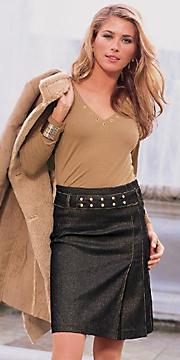 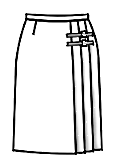 Встречные складки. Это такие складки, у которых сгибы с лицевой стороны направлены друг против друга, а с изнанки - в противоположные стороны. Встречную складку размечают с изнанки тремя линиями - средней линией, боковой (линия наружных сгибов) и линией, определяющей конец стачивания.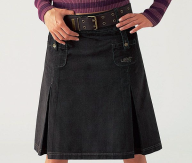 Бантовые складки. Бантовые складки представляют собой изнаночную сторону встречной складки или две односторонние складки, у которых сгибы с лицевой стороны направлены в противоположные стороны и образуют «бант». Размечают и обрабатывают бантовые складки так же, как и встречные из одной детали, но только с лицевой стороны детали.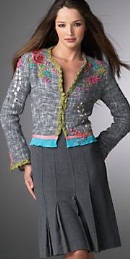 МОЛОДЦЫ! И отдохнули, и узнали новый материал.Следующим заданием будет – разобрать инструкционно-технологические карты изготовления складок. Работаем в парах. Задание: найти какой инструкционной карте какой образец соответствует, найти схему складки. Уметь объяснять последовательность изготовления каждого вида складок. Время: 5 минут. Технологическая последовательность обработки складкиРезультат представить, работая в группе: с помощью образцов поузловой обработки воспроизвести процесс изготовления складки на доске.IV. Инструктаж по технике безопасности.Какой этап изготовления пропущен? ВТО: приутюжить (убрать толщину складки), заутюжить или разутюжить складку.Какое оборудование будем использовать для работы? Утюг. Швейную машину с эл.двигателем.СЛАЙД. Техника безопасности при работе с утюгом (см. опору):- Включать и выключать только за вилку, сухими руками.-Смотреть, чтобы провод не перекручивался.-О неисправностях сообщаем учителю.?Где хранятся иголки и портновские булавки??В каком положении находятся ножницы на рабочем столе? Как правильно передавать ножницы? СЛАЙД.ТБ при работе на швейной машине:- Расстояние от машины до работающего – 10 см, игла – напротив глаз.- Правильное положение рук и ног.- Не наклоняйся близко к движущим частям машины.- Смотри, чтобы провод не перекручивался.- По окончании работы выключи машину.V. Практическая работа. Вводный инструктаж. РАБОТАЕМ ПО ИТК.С какого этапа начинаются изготовление складок? Правильно, с разметки. Какие виды складок размечают с изнаночной стороны? (Односторонняя, встречная), с лицевой стороны? (бантовая).Выполните разметки складок согласно инструкционным картам.СЛАЙД. Критерии оценки10 баллов – оценка «5», 8-9 баллов – «4», 6-7 баллов – «3»Какой следующий этап изготовления? Сметать складку. См. инструкционно-технологическую карту. Застрочить складку. Приступаем к стачиванию. Пометьте, где будет заканчиваться шов, чтобы складка получилась наглядной.VI. Целевой обход учителя. Работа по инструкционно-технологической технологической карте. Учитель осуществляет контроль работоспособности шв. машин, соблюдение ТБ, наблюдение за соблюдением последовательности обработки складок.Гимнастика для глаз Исходное положение (И.п.) – сидя на стуле; медленно переводить взгляд с пола на потолок и обратно (голова неподвижна), 8–10 раз.И.п. – сидя на стуле; медленно переводить взгляд справа налево и обратно, 8–10 раз.И.п. – сидя на стуле; круговые движения глазами в одном и затем в другом направлении, 4–6 раз.И.п. – сидя на стуле; выполнить частые моргания в течение, 15–30 сек.Гимнастика для рук и ног И.п. – стоя ноги врозь, руки перед грудью. 1 – локти отвести назад, соединить лопатки; 2–3 – повернуть туловище в сторону, руки выпрямить и дважды отвести назад; 4 – вернуться в исходное положение. Голову поворачивать не резко. 3–4 – раза в каждую сторону.И.п. – стоя, руки на поясе. На счет 1, 2, 3 – пружинистые приседания; на счет “четыре” – вернуться в исходное положение, 8–10 раз.VII.Вопросы для устного ответа:Для чего применяются складки?Перечислите виды складок?В каких местах делают закрепки при застрачивании складки?(В начале и конце стачной строчки)VIII. Критерии оценивания ученицей своей работы.Анализ урока и подведение итогов Вернемся к таблицам: Цели урока. Заполните 3 колонку. Достигли вы запланированного результата?Продолжи фразу:Я узнала…Я научилась…Мне было интересно….Д/з. 1. Повторить как рассчитать величину раздвижки лекала при выполнении складки( односторонней, встречной, бантовой).2. Найти приемы моделирования клешевой и клиньевой юбок (рисунки, описание).3. Принести выкройку в М1:1. Ткань для раскроя. Литература:Маркуцкая С.Э. Технология: Обслуживающий труд. Тесты. 5-7 кл. / Маркуцкая С.Э.  – М.: Издательство «Экзамен», 2006. – 128с.Симоненко В.Д., Крупская Ю.В., Кожина О.А, Синица Н.В., Лебедева Н.И., Литикова Л.В. Технология: Учебник для учащихся 6 класса общеобразовательных учреждений (вариант для девочек)/ Под ред.В.Д. Симоненко. – 2-е изд., перераб. – М.: Вентана-Граф, 2006.- 208с.: ил.http://www.osinka.ru/Sewing/Modelling/Ubki/19.htmlhttp://festival.1september.ru/articles/588321/images.yandex.ru№п/пНаименование технологических операцийВид работыОборудованиеИнструментыиприспособленияРисунок1Наметить место расположения складкиРМел, линейкаДля односторонней складки: прочертить 3 параллельных линии с изнаночной стороны ткани, в центре образца на расстоянии 3 см одну от другой.Для встречной складки: прочертить 3 параллельных линии с изнаночной стороны ткани, в центре образца на расстоянии 5 см одну от другой.Для бантовой складки: прочертить 3 параллельных линии с лицевой стороны ткани, в центре образца на расстоянии 5 см одну от другой.Для односторонней складки: прочертить 3 параллельных линии с изнаночной стороны ткани, в центре образца на расстоянии 3 см одну от другой.Для встречной складки: прочертить 3 параллельных линии с изнаночной стороны ткани, в центре образца на расстоянии 5 см одну от другой.Для бантовой складки: прочертить 3 параллельных линии с лицевой стороны ткани, в центре образца на расстоянии 5 см одну от другой.Для односторонней складки: прочертить 3 параллельных линии с изнаночной стороны ткани, в центре образца на расстоянии 3 см одну от другой.Для встречной складки: прочертить 3 параллельных линии с изнаночной стороны ткани, в центре образца на расстоянии 5 см одну от другой.Для бантовой складки: прочертить 3 параллельных линии с лицевой стороны ткани, в центре образца на расстоянии 5 см одну от другой.Для односторонней складки: прочертить 3 параллельных линии с изнаночной стороны ткани, в центре образца на расстоянии 3 см одну от другой.Для встречной складки: прочертить 3 параллельных линии с изнаночной стороны ткани, в центре образца на расстоянии 5 см одну от другой.Для бантовой складки: прочертить 3 параллельных линии с лицевой стороны ткани, в центре образца на расстоянии 5 см одну от другой.Для односторонней складки: прочертить 3 параллельных линии с изнаночной стороны ткани, в центре образца на расстоянии 3 см одну от другой.Для встречной складки: прочертить 3 параллельных линии с изнаночной стороны ткани, в центре образца на расстоянии 5 см одну от другой.Для бантовой складки: прочертить 3 параллельных линии с лицевой стороны ткани, в центре образца на расстоянии 5 см одну от другой.Для односторонней складки: прочертить 3 параллельных линии с изнаночной стороны ткани, в центре образца на расстоянии 3 см одну от другой.Для встречной складки: прочертить 3 параллельных линии с изнаночной стороны ткани, в центре образца на расстоянии 5 см одну от другой.Для бантовой складки: прочертить 3 параллельных линии с лицевой стороны ткани, в центре образца на расстоянии 5 см одну от другой.2Сметать складкуРИгла, наперсток3Стачать складку, выполняя закрепки вначале и в конце строчкиМУниверсальная шв.машина4Удалить нитки сметывания складки на уровне стачиванияРНожницы, колышек5Заутюжить припуски складкиУутюгДля встречной и бантовой складки припуски складки необходимо разложить на обе стороны, симметрично, а затем выполнить влажно-тепловую обработку (ВТО)- разутюжитьДля встречной и бантовой складки припуски складки необходимо разложить на обе стороны, симметрично, а затем выполнить влажно-тепловую обработку (ВТО)- разутюжитьДля встречной и бантовой складки припуски складки необходимо разложить на обе стороны, симметрично, а затем выполнить влажно-тепловую обработку (ВТО)- разутюжитьДля встречной и бантовой складки припуски складки необходимо разложить на обе стороны, симметрично, а затем выполнить влажно-тепловую обработку (ВТО)- разутюжитьДля встречной и бантовой складки припуски складки необходимо разложить на обе стороны, симметрично, а затем выполнить влажно-тепловую обработку (ВТО)- разутюжитьДля встречной и бантовой складки припуски складки необходимо разложить на обе стороны, симметрично, а затем выполнить влажно-тепловую обработку (ВТО)- разутюжить6Удалить нитки сметывания складкиРНожницы, колышек7ВТО складкиУутюг№Критерии оцениванияБаллы 1Разметка выполнена ровно, согласно ИТК. 12Стачной шов ровный, закрепки в начале и конце строчки длиной 7-10 мм.23Сметка удалена полностью.24ВТО выполнена качественно.25Организация рабочего места, техника безопасности соблюдена, рабочая одежда в наличии.36ИТОГО10